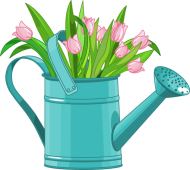 	From Pastor Bob’s Pen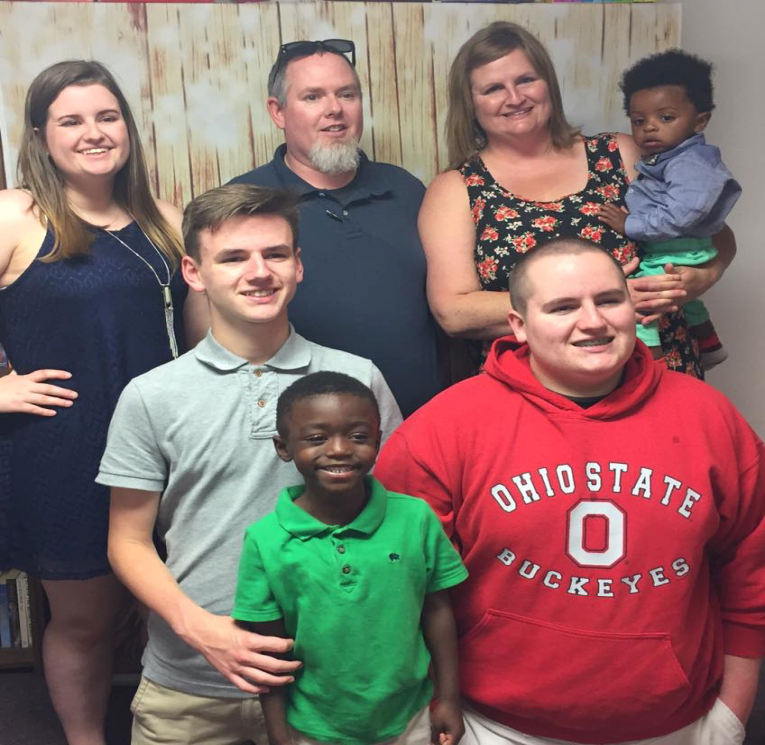 May Men's BreakfastSaturday, May 13th at the at the Silver Moon Soda Grill. If you are interested please sign up in the Narthex.Did you miss our photo directory session? You can still submit a picture to the office!Submitted photos will be put in the directory at a cost of $10 each.(Cash / checks payable to Universal ChurchDirectories)Each person/family  submitting a photo will receive adirectory. Please do not send irreplaceable originalphotographs. All photographs and images will bereturned to the church when the directory is completed.Digital (jpg, pdf, or tif files; resolution at least 600x900)OROriginal photo (vertical wallet or 4x6 photo, with name and phone number on back)Last day to submit will be Friday, May 12th2017 Altar Flower Spots Available  Honor a loved one with flowers placed on the Altar during worship services and acknowledgment in the bulletin. Signup sheet in the Narthex.Pallet Painting Class - Fundraiser for VBSBy Pallets By Design on Friday, May 12th at 6 PM in the FLC.There is an event on Facebook for this but if you have any trouble signing up or don't regularly use the computer or Facebook please see Kim to walk you through the process.  You pay beforehand so it's easy the night of the party.  Snacks, coffee and water will be provided.  We do ask that no one younger than 16 sign up as this is something as a "night out" for adults. We look forward to seeing you there!Name TagsDon't forget to wear your nametags each week and for RUMC events. We have had a lot of visitors lately and  with a new pastor coming it is a good habit to have. If you need a nametag or need a replacement see the table in the Narthex or see Jenny in the office.American Red Cross Blood Drive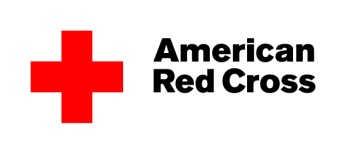 Friday, June 10th, 20172:00 pm to 7:00 pm in the NarthexMore details to follow…To schedule an appointment, please call 1-800-828-1975 or visit redcrossblood.org and enter sponsor code: ROSSFORDUMC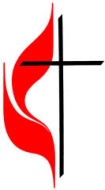 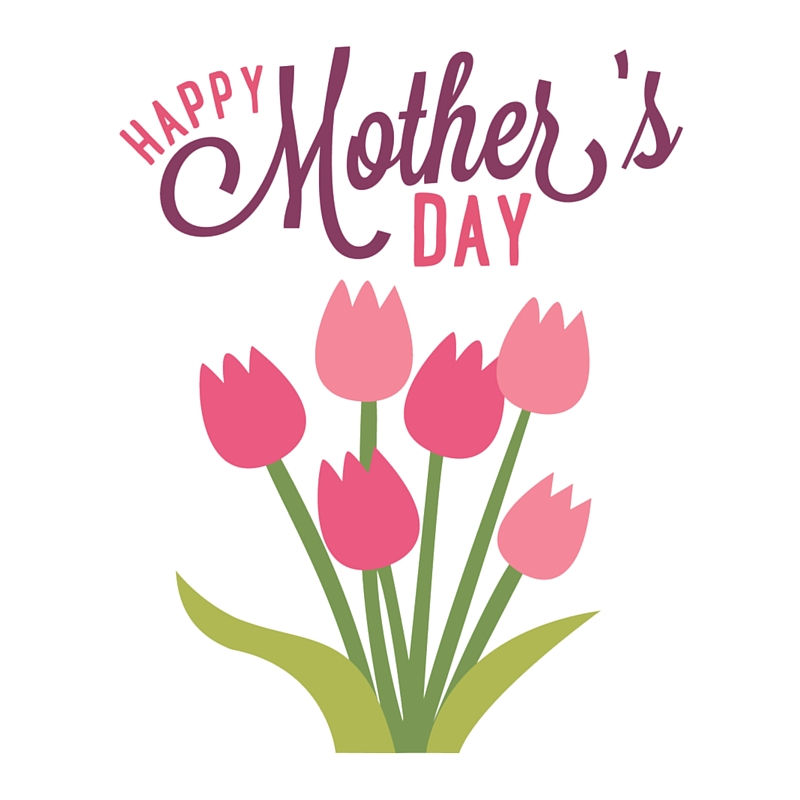 Sun.Mon.Tue.Wed.Thu.Fri.Sat.1234565:30 pm Parent Project(Parlor)BBQ set up9:15am Ladies Morning Bible Study6:30pm Cub ScoutsBBQ set up6:30pm Boy ScoutsBBQ set up6:00pm Bells 7:00pm Choir8:30pm AABBQ set upBBQ set upBBQ set up789101112139:00am Sunday School10:30am Worship12 Noon Chicken BBQNo DOCK5:30 pm Parent Project(Parlor)9:15am Ladies Morning Bible Study6:30pm Cub Scouts6:30 pm Mtg Night (Finance, Trustees & Admin)6:30pm Boy Scouts6:00pm Bells 7:00pm Choir8:30pm AA6:00 pm Pallet Painting Class - FLC-See Kim W9:00am Men's Breakfast Silver Moon 11am Private Memorial Service7:00pm Contra Dance141516171819209:00 am Sunday School10:30am  Worship 5:00 pm DOCKMother's Day9:15am Ladies Morning Bible StudyNO Scouts6:00 - 10:00 pm Craft Night (Parlor)6:30pm Boy Scouts Pack Meeting-Rain gutter Regatta7am-12pm RHS mtg6:00pm Bells 7:00pm Choir8:30pm AAArmed Forces Day21     2223242526279:00 Sunday School10:30 am WorshipNO DOCK7:00 RHS Baccalaureate Service9:15am Ladies Morning Bible Study6:30pm Cub Scouts6:30pm Boy Scouts NO Bells NO Choir8:30pm AA282930319:00 am Sunday School10:30am Memorial Day Worship5:00 pm DOCKMemorial Day9:15am Ladies Morning Bible Study6:30pm Cub Scouts6:30pm Boy Scouts May  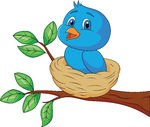 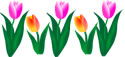 May  